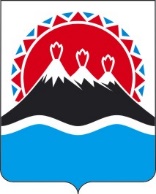 П О С Т А Н О В Л Е Н И ЕПРАВИТЕЛЬСТВАКАМЧАТСКОГО КРАЯ[Дата регистрации] № [Номер документа]г. Петропавловск-КамчатскийПРАВИТЕЛЬСТВО ПОСТАНОВЛЯЕТ:1. Внести в приложение 1 к постановлению Правительства Камчатского края от 28.11.2022 № 607-П «Об утверждении Порядка использования бюджетных ассигнований резервного фонда Правительства Камчатского края» изменения согласно приложению к настоящему постановлению.2. Настоящее постановление вступает в силу после дня его официального опубликования[горизонтальный штамп подписи 1]Приложение к постановлению Правительства Камчатского края                                                           от [Дата регистрации] № [Номер документа]Изменения в приложение 1 к постановлению Правительства Камчатского края                                        от 28.11.2022 № 607-П «Об утверждении Порядка использования бюджетных ассигнований резервного фонда Правительства Камчатского края»1. Часть 4 дополнить абзацем 2 следующего содержания:«Действие части 4 не распространяется на положения части 5 настоящего Порядка».2. Часть 7 изложить в следующей редакции:«7. Решение о направлении бюджетных ассигнований резервного фонда Правительства Камчатского края в соответствии с частью 2 настоящего Порядка принимается Правительством Камчатского края на основании согласованных Губернатором Камчатского края, а в его отсутствие – должностным лицом, исполняющим его обязанности и (или) Председателем Правительства Камчатского края, а в его отсутствие – должностным лицом, исполняющим его обязанности, письменных обращений, вносимых членами Правительства Камчатского края, руководителями исполнительных органов Камчатского края, не являющимися членами Правительства Камчатского края, Президиумом Законодательного Собрания Камчатского края, начальником Главного управления Министерства Российской Федерации по делам гражданской обороны, чрезвычайным ситуациям и ликвидации последствий стихийных бедствий по Камчатскому краю, а также руководителями органов местного самоуправления муниципальных образований в Камчатском крае. Обращение должно содержать информацию о размере запрашиваемых средств, целях и направлении расходования средств с обоснованием необходимости выделения бюджетных ассигнований резервного фонда Правительства Камчатского края и обоснование непредвиденности расходов, возможные последствия возникновения чрезвычайной ситуации.».3. Часть 10 изложить в следующей редакции:«10. До направления обращения и подтверждающих документов, указанных в частях 7–9 настоящего Порядка, на согласование Губернатору Камчатского края или должностному лицу, исполняющему его обязанности                       и (или) Председателю Правительства Камчатского края, а в его отсутствие – должностному лицу, исполняющему его обязанности, проверка обоснованности расчета запрашиваемой суммы средств резервного фонда Правительства Камчатского края, а также оценка обоснованности выделения бюджетных ассигнований резервного фонда Правительства Камчатского края осуществляется соответствующим отраслевым главным распорядителем средств краевого бюджета. Результаты проверки, указанной в настоящей части, оформляются отраслевым главным распорядителем средств краевого бюджета письменным заключением.».4. Часть 12 после слов «в форме иных межбюджетных трансфертов» дополнить словами «в соответствии с Правилами предоставления иных межбюджетных трансфертов бюджетам муниципальных образований Камчатского края из резервного фонда Правительства Камчатского края и методики распределения согласно приложению 4 к настоящему Порядку».5. Часть 13 признать утратившим силу.6. Часть 18 признать утратившим силу.7. В части 19 слова «случаев, указанных в части 18 настоящего Порядка» заменить словами «возврата в краевой бюджет иных межбюджетных трансфертов».Приложение 4 к Порядку использования бюджетных ассигнованийрезервного фонда Правительства Камчатского края  Правила предоставления иных межбюджетных трансфертов бюджетам муниципальных образований Камчатского края из резервного фонда Правительства Камчатского края и методики их распределения1. Настоящие Правила устанавливают порядок предоставления и методику распределения бюджетам муниципальных образований Камчатского края иных межбюджетных трансфертов из резервного фонда Правительства Камчатского края.2. Иные межбюджетные трансферты предоставляются из резервного фонда Правительства Камчатского края в соответствии с частью 5 Порядка на:1) проведение аварийно-спасательных работ и (или) иные сверхплановые расходы, возникшие при выполнении мероприятий по предупреждению чрезвычайных ситуаций и (или) стихийных бедствий и (или) ликвидации их последствий, в том числе:а) проведение ремонтно-восстановительных работ;б) проведение экстренных мероприятий по предупреждению и (или) ликвидации последствий чрезвычайных ситуаций и (или стихийных бедствий);2) финансовое обеспечение затрат и (или) возмещение расходов на проведение эвакуационных мероприятий в случае угрозы совершения или совершения террористического акта.3. Иные межбюджетные трансферты предоставляются из резервного фонда Правительства Камчатского края на финансовое обеспечение расходного обязательства, не предусмотренного законом о краевом бюджете (решением о бюджете муниципального образования Камчатского края), либо на дополнительную потребность в финансовом обеспечении расходного обязательства, предусмотренных законом о краевом бюджете (решением о бюджете муниципального образования Камчатского края).4. Средства иных межбюджетных трансфертов носят целевой характер и не могут быть использованы органами местного самоуправления муниципальных образований на цели, не предусмотренные частью 2 настоящих Правил и методики.5.  Иные межбюджетные трансферты предоставляются за счет средств резервного фонда Правительства Камчатского края в пределах бюджетных ассигнований, предусмотренных законом Камчатского края о краевом бюджете на текущий финансовый год и на плановый период, и лимитов бюджетных обязательств.6. Руководители органов местного самоуправления муниципальных образований в Камчатском крае направляют соответствующему отраслевому главному распорядителю бюджетных средств краевого бюджета документы, подтверждающие возникновение потребности в выделении бюджетных ассигнований резервного фонда Правительства Камчатского края, содержащие в том числе обоснованный расчет запрашиваемой суммы, а также документы, подтверждающие понесенные затраты для возмещения понесенных затрат.7. Условием предоставления иного межбюджетного трансферта бюджету муниципального образования в Камчатском крае является заключение соглашения о предоставлении иного межбюджетного трансферта из краевого бюджета бюджету муниципального образования в Камчатском крае между главным распорядителем средств краевого бюджета и органом местного самоуправления муниципального образования в Камчатском крае (далее – соглашение о предоставлении иного межбюджетного трансферта),  заключаемого в соответствии с типовой формой, утвержденной приказом Министерства финансов Камчатского края.8. Отчет об использовании бюджетных ассигнований резервного фонда Правительства Камчатского края органами местного самоуправления муниципального образования в Камчатском крае представляются в соответствии с частью 20 Порядка. 9. Не использованные по состоянию на 1 января текущего финансового года иные межбюджетные трансферты, предоставленные органам местного самоуправления муниципальных образований в Камчатском крае, подлежат возврату в краевой бюджет в течение первых 15 рабочих дней текущего финансового года.10. Размер иных межбюджетных трансфертов на цели в соответствии с частью 5 Порядка для i-ого муниципального образования Камчатского края (Ti) определяется по следующей формуле:Ti = P x Wj, гдеP – заявленная потребность i-ого муниципального образования Камчатского края;  Wj – доля софинансирования расходного обязательства i-ого муниципального образования Камчатского края за счет средств краевого бюджета, определяемая дифференцированно, исходя из остатка ассигнований резервного фонда Правительства Камчатского края.О внесении изменений в приложение 1 к постановлению Правительства Камчатского края от 28.11.2022 № 607-П «Об утверждении Порядка использования бюджетных ассигнований резервного фонда Правительства Камчатского края»Председатель Правительства Камчатского краяЕ.А. Чекин